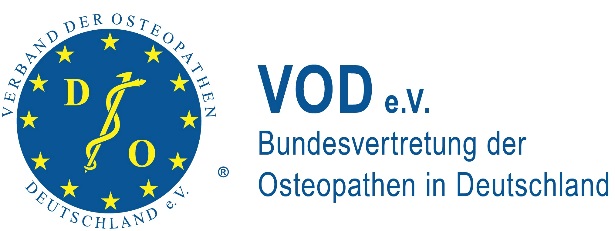 Pressemitteilung		Experten informieren über Osteopathie und Ausbildung / Geburtstagsempfang im Landtag mit ranghohen GästenInformationsstand Osteopathie in WiesbadenWiesbaden. Was ist Osteopathie? Wie wirkt Osteopathie? Wer profitiert von dieser Medizinform, die nur mit den Händen ausgeführt wird? Wo findet man gut ausgebildete Osteopathen? Bei welchen Beschwerden empfiehlt sich eine Behandlung? Antworten auf diese und weitere Fragen geben Osteopathen aus Wiesbaden und Umgebung sowie VOD-Mitarbeiterinnen am Samstag, 14. Juni, von 10 bis 16 Uhr auf dem Mauritiusplatz in Wiesbaden am Stand des Verbandes der Osteopathen Deutschland (VOD) e.V. 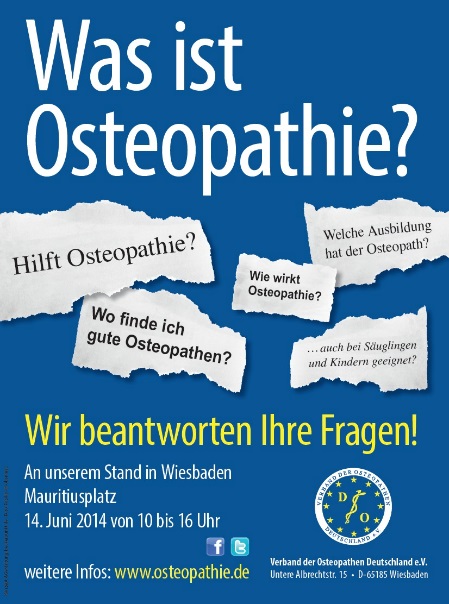 Vertreter der Hochschule Fresenius und des College Sutherlands in Idstein informieren über verschiedene Aus- und Weiterbildungswege zum Osteopathen. Der rund 3500 Mitglieder starke Berufsverband VOD feiert an diesem Tag seinen 20. Geburtstag. Zum Empfang ab 11 Uhr im Wiesbadener Landtag werden langjährige Wegbegleiter und Unterstützer aus Politik, Sport und Wirtschaft erwartet, unter anderem der Hessische Staatsminister für Wissenschaft und Kunst, Boris Rhein, und der ehemalige Hessische Ministerpräsident Roland Koch.Der Verband der Osteopathen Deutschland (VOD) e.V. wurde alsFachverband für Osteopathie 1994 in Wiesbaden gegründet. Der VODverfolgt im Wesentlichen folgende Ziele: Er fordert den eigenständigenBeruf des Osteopathen auf qualitativ höchstem Niveau. Er klärt über die Osteopathie auf, informiert sachlich und neutral und betreibt Qualitätssicherung im Interesse der Patienten. Darüber hinaus vermitteltder VOD qualifizierte Osteopathen.1.585 ZeichenWeitere Informationen:Verband der Osteopathen Deutschland e.V.Untere Albrechtstraße 1565185 WiesbadenTelefon: 0 611 / 9 10 36 61info@osteopathie.dewww.osteopathie.deAnsprechpartnerin für die Presse:Michaela Wehr Tel. 0 15 20 / 2 14 71 05presse@osteopathie.de